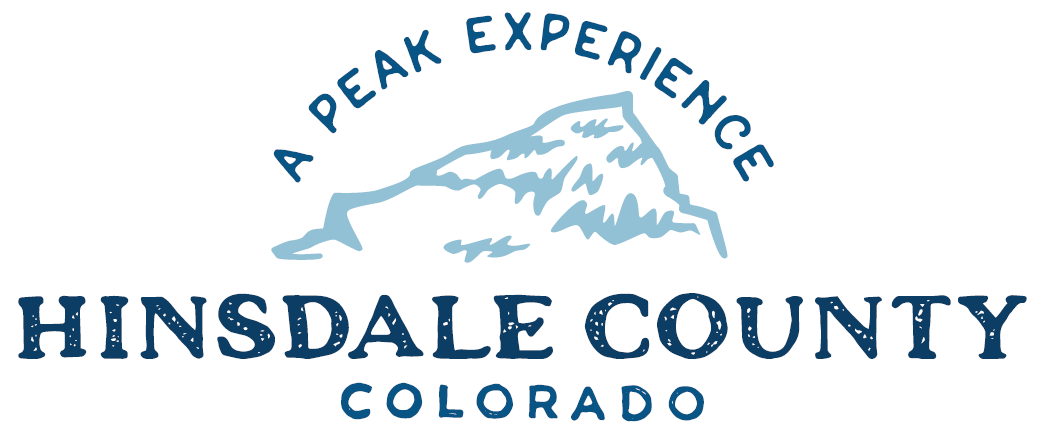 BOARD OF COUNTY COMMISSIONERS WORKSHOP & MEETINGCoursey Annex, 311 N. Henson St., Lake CityWednesday, March 16, 2022 – 8 a.m.AGENDA Register in advance for this meeting:https://us02web.zoom.us/meeting/register/tZUkcOusqTgvG9zzjGRmBhFnKglAO7Yq834B After registering, you will receive a confirmation email containing information about joining the meeting.Technical difficulties may occur during the meeting due to network limitations.8 AM         OPEN DISCUSSION8:30 AM         WORKSHOP Discuss Gunnison Health and Human Services with Executive Director Joni ReynoldsDiscuss Department of the Interior Order No. 3404 and United States Geological Survey (USGS) Replacement Names for Specific Geographic Locations on Public Lands Within Hinsdale County Utilizing the Term “Squaw” – District Ranger Martha WilliamsonDiscuss Hinsdale County Lodging Tax Board Annual Financial Report for 2021Discuss Resolution to Support Ukraine Against Russian AggressionDiscuss Congressionally Directed Spending Request for Sheriff's Office/Administration BuildingDiscuss Lake San Cristobal UpdateDiscuss DHM Design Proposal for Fishing PierDiscuss Lake Fork Community Foundation Grants for Peninsula and BridgeDiscuss American Association of Retired Persons (AARP) Grant for Peninsula and BridgeDiscuss Liquor License Renewal for Sportsman’s Campground & Mountain CabinsDiscuss 3rd and 4th Set of Interrogatory Responses in Civil Action Norman Ragle vs Hinsdale County Board of CommissionersCLOSE COMMISSIONER WORKSHOP10 AM       	OPEN COMMISSIONER’S REGULAR MEETING		Pledge of Allegiance 		Hinsdale County Courthouse Designated Stop on “National Votes for Women” TrailModifications to the AgendaApproval of the AgendaCITIZEN COMMENTS FROM THE FLOOR       REGULAR AGENDAConsider Resolution to Support Ukraine Against Russian AggressionConsider Congressionally Directed Spending Request for Sheriff's Office/Administration BuildingConsider Lake Fork Community Foundation Grants for Peninsula and BridgeConsider AARP Grant for Peninsula and BridgeConsider Liquor License Renewal for Sportsman’s Campground & Mountain CabinsConsider 3rd and 4th Set of Interrogatory Responses in Civil Action Norman Ragle vs Hinsdale County Board of CommissionersANY UNSCHEDULED BUSINESSPRESENTATION OF BILLS TO BE PAID ADJOURN MEETING1 PM 	RE-CONVENE WORKSHOPDiscuss Deer Lakes Recreation Area with Colorado Parks and Wildlife Representatives Brandon Diamond and Lucas Martin and USDA Forest Service Gunnison Interim District Ranger Dayle Funka	Join Zoom Meeting	https://us02web.zoom.us/j/81203505674?pwd=OUhac1FoQW42dnZlc0d1MCsvRWxzdz09	Meeting ID: 812 0350 5674	Passcode: 454315	Or call in: 346 248 7799 Times stated are approximate and the agenda may be modified as necessary at the discretion of the Board.  The next Commissioner’s meeting is a workshop and meeting scheduled for Wednesday, March 30, 2022, unless otherwise noted at the Coursey Annex, 311 N. Henson Street, Lake City, CO  81235.  Two or more Hinsdale County Commissioners may attend the Town of Lake City Board of Trustees Meeting on Wednesday, March 16, 2022, at 6 p.m.